Programme des-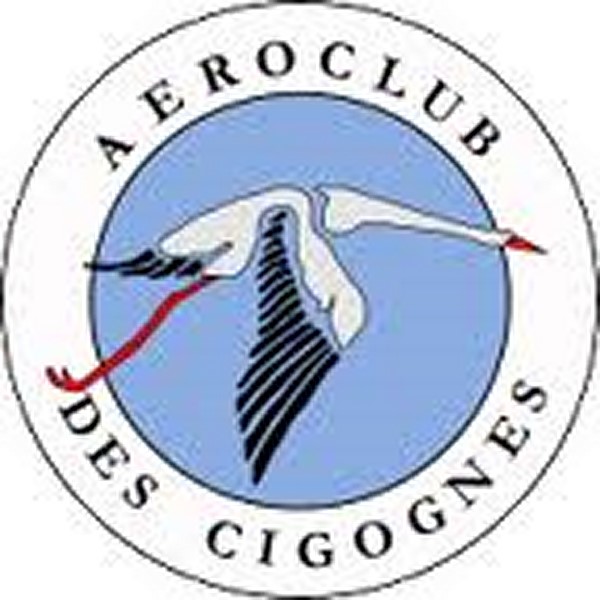 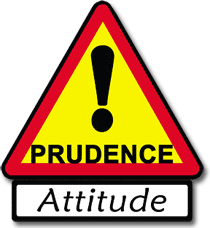 Les vols du matin ne débuteront qu’après avoir terminé l’installation des tables, chaises, bâches etc…On compte sur tout le monde pour aider les organisateurs à débarrasser tout ce qui peut l’être après le repas du midi et du soir.                                    Les volsCompte tenu de la présence d’une escadrille toute droite venue de Belgique, nous allons donner une place de choix à leurs démonstrations et à leurs « gros » modèles. Le programme pourra aussi être adapté sur place.                                                  Comptant sur votre compréhension et l’accueil que vous leur réserverez. Cette année les sessions de vols seront de 2 types : « Thème » et « Entonnoir » Principe des sessions « A thème » (Sessions « Mono-couleur ») :Dans la mesure du possible, respectez  la couleur du chapeau correspondant à la session de volVos modèles doivent être prêts à décoller dès fin de la session de vol précédente. Principe des sessions « Entonnoir » (Sessions « Multi-Couleurs »)Peu importe la couleur des chapeaux. Il faudra vous positionner avec votre modèle, dans la zone « entonnoir". La zone dépendra de l’orientation du vent.En fonction des modèles présents, des groupes « homogènes » seront constitués. Les rotations seront de 10 minutes environ, soit 3 rotations par session                   Soyez attentifs pour ne pas rater votre session ! 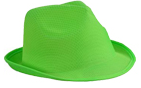 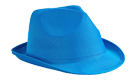 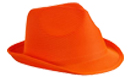 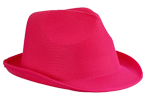 O Programme des volsProgramme des volsProgramme des volsProgramme des volsProgramme des volsProgramme des volsCouleurDébutFinDuréeThèmes10h – 12h45 / Début du programme10h – 12h45 / Début du programme10h – 12h45 / Début du programme10h – 12h45 / Début du programme10h – 12h45 / Début du programme10h – 12h45 / Début du programme10h1510h4530mnSession « Entonnoir »10mn par groupe de modèles homogènes(priorité pourra être donnée à nos amis belges)10h4511h1530mnGrands planeurs Remorquage 11h1511h3015mn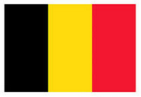 11h3011h4515mnMoniclubs Duo11h4512h1530mnSession « Entonnoir »10mn par groupe de modèles homogènes(priorité pourra être donnée à nos amis belges)12h1512h3015mn12h30 – 13h45 / Arrêt Ravitaillement12h30 – 13h45 / Arrêt Ravitaillement12h30 – 13h45 / Arrêt Ravitaillement12h30 – 13h45 / Arrêt Ravitaillement12h30 – 13h45 / Arrêt Ravitaillement12h30 – 13h45 / Arrêt Ravitaillement13h4514h0015mn14h14h3030mnSession « Entonnoir »10mn par groupe de modèles homogènes(priorité pourra être donnée à nos amis belges)14h3015h0030mnGrands planeurs Remorquage 15h0015h1515mnDeltasEscadrille des ailes Deltas (projet club)15h1515h3015mnMoniclubsDuo15h3015h4515mn15h4516h1530mnSession « Entonnoir »10mn par groupe de modèles homogènes(priorité pourra être donnée à nos amis belges)16h1516h2510mnEngins atypiquesSoucoupes & Modèles étranges & Drônes …16h2516h3510mnDeltasEscadrille des ailes Deltas (projet club)16h3517h0530mnSession « Entonnoir »10mn par groupe de modèles homogènes(priorité pourra être donnée à nos amis belges)17h0517h3530mnGrands planeurs Remorquage 17h3517h5015mn17h5018h0515mnMoniclubs Duo18h0518h3530mnSession « Entonnoir »10mn par groupe de modèles homogènes(priorité pourra être donnée à nos amis belges)18h35 / Arrêt - APERO18h35 / Arrêt - APERO18h35 / Arrêt - APERO18h35 / Arrêt - APERO18h35 / Arrêt - APERO18h35 / Arrêt - APERO